Minnesota Recreation & Parks Association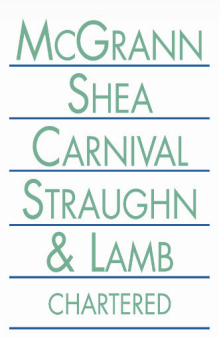 2023 SESSIONTRACKING LISTBILL INTRODUCTIONS AND STATUS REPORTCurrent as of – MARCH 22, 2023Prepared by the Legislative Department of McGrann Shea Carnival Straughn & Lamb CharteredBILLS INTRODUCED THIS WEEK OR THAT HAVE A RECENT STATUS CHANGE OR UPCOMING HEARING ARE HIGHLIGHTEDBILL #SponsorsTitleStatus & HearingsNotesHF 2 (SF 2)Richardson; Hortman; Frazier; et al.Paid Family, Pregnancy, Bonding, And Applicant's Serious Medical Condition Benefits Provided; Employment Leaves Regulated And Required; Data Classified; Rulemaking Authorized; And Money Appropriated.Committee report, to adopt and re-refer to Commerce Finance and Policy (2/20/23)02/16/23 1:00 PM in State Office Building - Room 200 - Hide quick calendar02/09/23 8:30 AM in State Office Building, Room 10 - Hide quick calendar02/07/23 1:00 PM in 10 State Office Building - Hide quick calendar02/06/23 12:30 PM in G-15 Capitol - Judiciary and Public Safety02/02/23 8:30 AM in State Office Building Room 200 - Hide quick calendar01/31/23 8:30 AM in 5 State Office Building - Hide quick calendar01/25/23 8:30 AM in 5 State Office Building - Hide quick calendarSF 2 (HF 2)Mann; Dziedzic; Port; et al.Paid Family, Pregnancy, Bonding, And Applicant's Serious Medical Condition Benefits Establishment And AppropriationComm report: To pass as amended and re-refer to Jobs and Economic Development (2/21/23)03/23/23 5:30 PM in Hybrid Hearing 1200 Minnesota Senate Bldg. and Livestream YouTube - Jobs and Economic Development02/20/23 3:00 PM in Hybrid Hearing 1200 Minnesota Senate Bldg. and Livestream YouTube - Human Services02/06/23 12:30 PM in G-15 Capitol - Judiciary and Public Safety02/02/23 8:30 AM in State Office Building Room 200 - Hide quick calendar01/31/23 12:30 PM in G-15 Capitol - Commerce and Consumer Protection01/26/23 12:30 PM in 1200 Minnesota Senate Bldg. - State and Local Government and Veterans01/24/23 8:30 AM in Hybrid Hearing 1100 Minnesota Senate Bldg. and Livestream YouTube - Health and Human Services01/19/23 12:30 PM in Hybrid Hearing 1100 Minnesota Senate Bldg. and Livestream YouTube - Labor01/18/23 12:30 PM in Hybrid Hearing 1100 Minnesota Senate Bldg. and Livestream YouTube - Jobs and Economic DevelopmentHF 19 (SF 34)Olson, L.; Long; Hortman; et al.Earned Sick And Safe Time Provided, Ninth Judicial District Court Judge Added, Report Required, Rulemaking Authorized, And Money Appropriated.Bill was passed as amended (2/16/23)03/13/23 3:00 PM in 1200 Minnesota Senate Bldg. - Human Services01/30/23 10:30 AM in 200 State Office Building - Hide quick calendar01/26/23 8:30 AM in 5 State Office Building - Hide quick calendar01/19/23 8:30 AM in SOB 10 - Hide quick calendar01/17/23 1:00 PM in 10 State Office Building - Hide quick calendarSF 34 (HF 19)Pappas; Maye Quade; Kunesh; et al.Earned Sick And Safe Time Provision And AppropriationSee          HF19 (2/6/23)03/13/23 3:00 PM in 1200 Minnesota Senate Bldg. - Human Services02/01/23 12:30 PM in G-15 Capitol - Judiciary and Public Safety01/30/23 12:30 PM in G-15 Capitol - Judiciary and Public Safety01/26/23 12:30 PM in 1200 Minnesota Senate Bldg. - State and Local Government and Veterans01/17/23 12:30 PM in Hybrid Hearing 1100 Minnesota Senate Bldg. and Livestream YouTube - LaborHF 47 (SF 39)Hansen, R.; Howard; Greenman; et al.Pollinator Research Funding Provided, And Money Transferred.Committee report, to adopt as amended and re-refer to Ways and Means (2/6/23)02/02/23 1:00 PM in Capitol, Room 120 - Hide quick calendar01/26/23 1:00 PM in Capitol 120 - Hide quick calendarSF 39 (HF 47)Kunesh; Kupec; Gustafson; et al.Pollinator Research Funding EstablishmentAuthor added          Xiong (1/9/23)03/06/23 3:00 PM in Hybrid Hearing 1150 Minnesota Senate Bldg. and Livestream YouTube - Agriculture, Broadband, and Rural DevelopmentHF 71 (SF 480)Frazier; FreibergCrystal Aquatic Center Funding Provided, Bonds Issued, And Money Appropriated.Author added          Freiberg (1/9/23)03/20/23 1:00 PM in Room 120 State Capitol - Capital InvestmentSF 480 (HF 71)RestCrystal Aquatic Center Bond Issue And AppropriationReferred to Capital Investment (1/19/23)03/23/23 3:00 PM in Hybrid Hearing 1100 Minnesota Senate Bldg. and Livestream YouTube - Capital InvestmentHF 112 (SF 1090)Pryor; CwodzinskiPhysical Education Standards Review Delayed.Chapter number          17 (3/16/23)02/27/23 4:30 PM in 200 State Office Building - Ways and Means02/21/23 10:30 AM in Capitol 120 - Education Finance01/31/23 3:00 PM in 120 Capitol - Hide quick calendarSF 1090 (HF 112)Cwodzinski; KuneshPhysical Education Standards Review Delay AuthorizationRule 45; subst. General Orders          HF112 (3/8/23)03/02/23 8:30 AM in 1200 Minnesota Senate Bldg. - Finance02/21/23 8:30 AM in Hybrid Hearing 1150 Minnesota Senate Bldg. and Livestream YouTube - Education Finance02/06/23 12:30 PM in 1200 Minnesota Senate Bldg. - Education PolicyHF 172 (SF 442)Hansen, R.; Acomb; Tabke; et al.Environment And Natural Resources Trust Fund Funding Provided, Reporting Requirements Modified, Capital Construction Requirements Modified, Prior Appropriations Modified, And Money Appropriated.Author added          Hemmingsen-Jaeger (3/16/23)01/24/23 11:00 AM in  - Legislative-Citizen Commission on Minnesota Resources01/23/23 9:30 AM in 200 State Office Building - Ways and Means01/17/23 2:00 PM in 10 State Office Building - Environment and Natural Resources Finance and PolicySF 442 (HF 172)Morrison; Hawj; Dziedzic; et al.Environment And Natural Resources Trust Fund Appropriations; Reporting And Capital Construction Requirements Modification; Prior Appropriations ModificationsSecond reading (3/16/23)03/15/23 8:30 AM in 1200 Minnesota Senate Bldg. - Finance02/14/23 3:00 PM in 1150 Minnesota Senate Bldg. - Environment, Climate, and LegacyHF 198 (SF 455)Koegel; Hansen, R.; FreibergOpen Meeting Participation Conditions Amended From A Nonpublic Location.Second reading (1/23/23)01/19/23 12:00 PM in Capitol Room 120 - Agriculture Finance and Policy01/19/23 7:30 AM in SOB 10 - State and Local Government Finance and PolicySF 455 (HF 198)Carlson; Jasinski; PhaOpen Meeting From A Nonpublic Location Participation Conditions ModificationAuthor added          Pha (3/20/23)02/16/23 12:30 PM in 1200 Minnesota Senate Bldg. - State and Local Government and VeteransHF 206 (SF 719)Hansen, R.; Edelson; Tabke; et al.Examination Of Neonicotinoid Impacts On Game Species Funding Provided, And Money Appropriated.Author added          Lee, K. (3/6/23)01/11/23 3:00 PM in 10 State Office Building - Hide quick calendarSF 719 (HF 206)Dibble; Hawj; Morrison; et al.Examination Of Neonicotinoid Impact On Game Species AppropriationAuthors added          Morrison; McEwen; Port (1/26/23)03/14/23 3:00 PM in 1150 Minnesota Senate Bldg. - Environment, Climate, and LegacyHF 207 (SF 170)Tabke; Hansen, R.; Brand; et al.Lawns To Legumes Grant Program Established, And Money Appropriated.Bill was passed (2/9/23)01/23/23 10:30 AM in 200 State Office Building - Hide quick calendar01/11/23 3:00 PM in 10 State Office Building - Hide quick calendarSF 170 (HF 207)Morrison; BoldonLawns To Legumes Grant Program EstablishmentSee          HF207 (1/19/23)HF 232 (SF 1794)Hansen, R.; Hassan; Jordan; et al.Explore Minnesota Tourism Funding Provided, And Money Appropriated.Author added          Tabke (3/16/23)03/09/23 8:30 AM in 5 State Office Building - Judiciary Finance and Civil Law01/25/23 10:30 AM in 10 State Office Building - Hide quick calendarSF 1794 (HF 232)Hauschild; Putnam; Pratt; et al.Explore Minnesota Tourism AppropriationAuthor added          Gustafson (3/15/23)03/13/23 12:30 PM in Hybrid Hearing 1100 Minnesota Senate Bldg. and Livestream YouTube - Jobs and Economic DevelopmentHF 298 (SF 409)Norris; NewtonBlaine; National Sports Center Solar Array Funding Provided, And Money Appropriated.Introduction and first reading, referred to Climate and Energy Finance and Policy (1/11/23)SF 409 (HF 298)Hoffman; Kreun; Gustafson; et al.National Sports Center Solar Array AppropriationReferred to Energy, Utilities, Environment, and Climate (1/19/23)HF 299 (SF 432)Newton; NorrisBlaine; National Sports Center Solar Array Funding Provided, And Money Appropriated.Introduction and first reading, referred to Climate and Energy Finance and Policy (1/11/23)01/25/23 3:00 PM in Room 200 - State Office Building - Hide quick calendarSF 432 (HF 299)Hoffman; Kreun; Gustafson; et al.National Sports Center Solar Array AppropriationReferred to Energy, Utilities, Environment, and Climate (1/19/23)02/01/23 12:30 PM in Hybrid Hearing 1150 Minnesota Senate Bldg. and Livestream YouTube - Energy, Utilities, Environment, and ClimateHF 313 (SF 1735)QuamDisposition Of Money From Arts And Cultural Heritage Fund Modified.Introduction and first reading, referred to Legacy Finance (1/11/23)SF 1735 (HF 313)DorninkDisposition Of Money From Arts And Cultural Heritage Fund ModificationReferred to Environment, Climate, and Legacy (2/16/23)HF 389 (SF 356)Hansen, R.; Jordan; Lee, F.; et al.Distribution Of Lottery In Lieu Tax Modified.Committee report, to adopt and re-refer to Ways and Means (1/25/23)01/24/23 3:00 PM in 10 State Office Building - Hide quick calendarSF 356 (HF 389)Hauschild; Hawj; Hoffman; et al.Lottery In Lieu Tax Distribution ModificationAuthor added          McEwen (2/2/23)01/31/23 3:00 PM in 1150 Minnesota Senate Bldg. - Environment, Climate, and LegacyHF 472 (SF 1666)Huot; Hemmingsen-JaegerEnhanced Penalties Provided For Assaulting A Sports Official.Author added          Hemmingsen-Jaeger (2/8/23)SF 1666 (HF 472)Gustafson; Duckworth; Eichorn; et al.Enhanced Penalties Provision For Assaulting A Sports OfficialReferred to Judiciary and Public Safety (2/16/23)HF 491 (SF 1218)LillieState Trails Funding Provided, Bonds Issued, And Money Appropriated.Introduction and first reading, referred to Capital Investment (1/18/23)SF 1218 (HF 491)XiongState Trails Bond Issue And AppropriationReferred to Capital Investment (2/6/23)HF 561 (SF 331)Nelson, M.Property Tax Provisions Modified, And Property Allowed To Be Eligible For Green Acres Tax Deferment.Introduction and first reading, referred to Taxes (1/19/23)SF 331 (HF 561)HoffmanCertain Property Authorization To Be Eligible For Green Acres Tax DefermentSecond reading (3/8/23)03/07/23 8:30 AM in G-15 Capitol - Taxes02/16/23 8:30 AM in G-15 Capitol - TaxesHF 583 (SF 549)Newton; Norris; WestSales And Use Tax Collections Dedicated To Minnesota Amateur Sports Commission, Amateur Sports Account Created, And Money Appropriated.Motion to recall and re-refer, motion prevailed Taxes (3/16/23)03/21/23 1:00 PM in Room 5, State Office Building - TaxesSF 549 (HF 583)Kreun; Abeler; Hoffman; et al.Minnesota Amateur Sports Commission Sales And Use Tax Collections AllocationReferred to State and Local Government and Veterans (1/23/23)HF 627 (SF 693)Newton; Lillie; Norris; et al.James Metzen Mighty Ducks Grant Program Funding Provided, And Money Appropriated.Author added          Hansen, R. (1/23/23)SF 693 (HF 627)Rest; Gustafson; Hoffman; et al.James Metzen Mighty Ducks Grant Program AppropriationReferred to Capital Investment (1/25/23)03/23/23 3:00 PM in Hybrid Hearing 1100 Minnesota Senate Bldg. and Livestream YouTube - Capital InvestmentHF 676 (SF 573)Lillie; HeintzemanOutdoor Heritage Fund Money Appropriated, And Requirements Modified For Reporting Revenue Generated By Recipients Of Fund Appropriations.Introduction and first reading, referred to Legacy Finance (1/23/23)SF 573 (HF 676)Hawj; Dibble; Dziedzic; et al.Outdoor Heritage Fund AppropriationChief author added          Hawj (2/13/23)02/14/23 3:00 PM in 1150 Minnesota Senate Bldg. - Environment, Climate, and LegacyHF 834 (SF 1031)HuotMinnesota State High School League; Governing Board Membership Modified.Introduction and first reading, referred to Education Policy (1/25/23)SF 1031 (HF 834)Cwodzinski; DuckworthMinnesota State High School League Governing Board Membership ModificationComm report: To pass as amended and re-refer to Education Policy (3/2/23)02/28/23 12:30 PM in 1200 Minnesota Senate Bldg. - State and Local Government and Veterans02/13/23 12:30 PM in 1200 Minnesota Senate Bldg. - Education PolicyHF 873 (SF 527)Lislegard; Brand; Frederick; et al.Greater Minnesota Regional Parks And Trails Commission Funding Provided, And Money Appropriated.Authors added          Heintzeman and Hicks (2/27/23)SF 527 (HF 873)Hauschild; Gustafson; McEwen; et al.Greater Minnesota Regional Parks And Trails Commission AppropriationReferred to Environment, Climate, and Legacy (1/23/23)02/28/23 3:00 PM in 1150 Minnesota Senate Bldg. - Environment, Climate, and LegacyHF 1086 (SF 724)Wiener; Fogelman; Knudsen; et al.Education; Participation In Athletic Teams Provided.Introduction and first reading, referred to Education Policy (1/30/23)SF 724 (HF 1086)Wesenberg; Lieske; Gruenhagen; et al.Participation In Athletic Teams ProvisionReferred to Education Policy (1/25/23)HF 1110 (SF 1001)Jordan; Acomb; LillieMetropolitan Regional Parks And Trails Funding Provided, And Money Appropriated.Introduction and first reading, referred to Environment and Natural Resources Finance and Policy (2/1/23)SF 1001 (HF 1110)Morrison; Hoffman; Cwodzinski; et al.Regional Parks And Trails AppropriationReferred to Environment, Climate, and Legacy (2/1/23)02/28/23 3:00 PM in 1150 Minnesota Senate Bldg. - Environment, Climate, and LegacyHF 1111 (SF 1002)Lillie; Newton; Freiberg; et al.Metropolitan Regional Parks And Trails Funding Provided, Bonds Issued, And Money Appropriated.Author added          Hemmingsen-Jaeger (2/8/23)SF 1002 (HF 1111)Pappas; Housley; Pratt; et al.Metropolitan Regional Parks And Trails Bond Issue And AppropriationReferred to Capital Investment (2/1/23)HF 1130 (SF 608)Tabke; KraftCities Authorized To Adopt Pesticide Control Ordinances.Committee report, to adopt as amended and re-refer to Environment and Natural Resources Finance and Policy (3/15/23)03/22/23 3:00 PM in 10 State Office Building - Environment and Natural Resources Finance and Policy03/09/23 1:00 PM in Capitol, Room 120 - Agriculture Finance and PolicySF 608 (HF 1130)Boldon; McEwen; Fateh; et al.Pesticide Control Ordinances Adoption By Cities AuthorizationAuthor added          Dibble (2/16/23)HF 1150 (SF 2020)Hansen, R.; Brand; Jordan; et al.Registration For Pesticides Containing Perfluoroalkyl Or Polyfluoroalkyl Substance Prohibited.Author added          Hemmingsen-Jaeger (2/8/23)03/09/23 1:00 PM in Capitol, Room 120 - Agriculture Finance and PolicySF 2020 (HF 1150)Seeberger; AbelerRegistration Prohibition Of Pesticides Containing A Perfluoroalkyl SubstanceAuthor added          Abeler (3/20/23)HF 1314 (SF 2557)Pursell; Brand; Edelson; et al.Carbon Storage Contract Provisions Prohibited.Author added          Hollins (3/1/23)02/28/23 1:00 PM in Capitol, Room 120 - Agriculture Finance and Policy02/23/23 1:00 PM in Capitol, Room 120 - Agriculture Finance and PolicyHF 1316 (SF 1245)Pursell; Brand; Edelson; et al.Soil Health Financial Assistance Program Established, Pilot Program Modified, And Money Appropriated.Introduction and first reading, referred to Agriculture Finance and Policy (2/6/23)02/28/23 1:00 PM in Capitol, Room 120 - Agriculture Finance and Policy02/23/23 1:00 PM in Capitol, Room 120 - Agriculture Finance and PolicySF 1245 (HF 1316)Gustafson; Dornink; Kupec; et al.Soil Health Financial Assistance Program EstablishmentReferred to Agriculture, Broadband, and Rural Development (2/6/23)02/20/23 3:00 PM in Hybrid Hearing 1150 Minnesota Senate Bldg. and Livestream YouTube - Agriculture, Broadband, and Rural DevelopmentHF 1317 (SF 1339)Hansen, R.; Brand; Jordan; et al.Agriculture; Terms Defined; Use, Storage, Disposal, And Sale Of Pesticide-treated Seed Regulated; Label Statements For Pesticide-treated Seed Required; Consumer Guidance Required; Rulemaking Required; Penalties Modified; And Money Appropriated.Committee report, to adopt as amended and re-refer to Environment and Natural Resources Finance and Policy (3/15/23)03/22/23 3:00 PM in 10 State Office Building - Environment and Natural Resources Finance and Policy03/09/23 1:00 PM in Capitol, Room 120 - Agriculture Finance and PolicySF 1339 (HF 1317)Kunesh; Morrison; XiongUse, Storage, Disposal And Sale Regulation Of Pesticide-treated SeedReferred to Agriculture, Broadband, and Rural Development (2/6/23)HF 1332 (SF 1057)ElkinsMetropolitan Regional Parks; Determining Operation And Maintenance Expenditure Basis Modified.Committee report, to adopt and re-refer to State and Local Government Finance and Policy (2/27/23)02/21/23 3:00 PM in 10 State Office Building - Environment and Natural Resources Finance and PolicySF 1057 (HF 1332)DibbleBasis Modification For Determining Operation And Maintenance ExpendituresWithdrawn and re-referred to Environment, Climate, and Legacy (3/1/23)HF 1334 (SF 1054)ElkinsMetropolitan Council Advisory Committee And Metropolitan Parks And Open Space Commission Member Compensation Authorized.Introduction and first reading, referred to State and Local Government Finance and Policy (2/6/23)SF 1054 (HF 1334)DibbleMetropolitan Council Advisory Committee And Metropolitan Parks And Open Space Commission Member Compensation AuthorizationReferred to Transportation (2/1/23)02/15/23 3:00 PM in Hybrid Hearing 1100 Minnesota Senate Bldg. and Livestream YouTube - TransportationHF 1338 (SF 1918)Fischer; Torkelson; Acomb; et al.Legislative Water Commission Reestablished, And Appointments Provided.Author added          Hemmingsen-Jaeger (2/8/23)03/14/23 3:00 PM in 10 State Office Building - Environment and Natural Resources Finance and PolicySF 1918 (HF 1338)HawjLegislative Water Commission ReestablishmentReferred to Environment, Climate, and Legacy (2/20/23)03/21/23 3:00 PM in 1150 Minnesota Senate Bldg. - Environment, Climate, and LegacyHF 1492 (SF 1314)Klevorn; Pursell; Tabke; et al.University Of Minnesota; Forever Green Initiative Funding Provided, And Money Appropriated.Author added          Her (3/2/23)03/21/23 1:00 PM in Capitol, Room 120 - Agriculture Finance and Policy02/28/23 1:00 PM in Capitol, Room 120 - Agriculture Finance and Policy02/23/23 1:00 PM in Capitol, Room 120 - Agriculture Finance and PolicySF 1314 (HF 1492)Seeberger; Dahms; Putnam; et al.Forever Green Initiative University Of Minnesota AppropriationReferred to Agriculture, Broadband, and Rural Development (2/6/23)02/08/23 3:00 PM in 1150 Minnesota Senate Bldg. - Agriculture, Broadband, and Rural DevelopmentHF 1497 (SF 1130)Pursell; Hansen, R.; Hanson, J.; et al.False Labeling Of Pesticide-treated Plants As Pollinator Friendly Prohibited.Authors added          Kraft; Hemmingsen-Jaeger (2/13/23)03/21/23 1:00 PM in Capitol, Room 120 - Agriculture Finance and Policy03/09/23 1:00 PM in Capitol, Room 120 - Agriculture Finance and PolicySF 1130 (HF 1497)Marty; Morrison; Hawj; et al.False Labeling Prohibition Of Certain Pesticide-treated Plants As Pollinator FriendlyReferred to Agriculture, Broadband, and Rural Development (2/2/23)HF 1539 (SF 1586)Lee, F.; Reyer; HusseinMetropolitan Regional Parks And Trails Funding Provided, Bonds Issued, And Money Appropriated.Committee report, to adopt and re-refer to Ways and Means (2/27/23)02/20/23 1:00 PM in Room 120 State Capitol - Capital InvestmentSF 1586 (HF 1539)PappasMetropolitan Regional Parks And Trails Bond Issue And AppropriatingReferred to Capital Investment (2/13/23)HF 1569 (SF 417)DemuthDefinition Of Public Official In A City Or County Modified.Introduction and first reading, referred to Judiciary Finance and Civil Law (2/9/23)SF 417 (HF 1569)Howe; LieskePublic OfficialReferred to Judiciary and Public Safety (1/19/23)HF 1584 (SF 2625)TabkeMinimum Risk Pesticide Defined, And Minimum Risk Pesticide Use Allowed For Growing Medical Cannabis.Introduction and first reading, referred to Agriculture Finance and Policy (2/13/23)SF 2625 (HF 1584)PutnamMinimum Risk Pesticide Definition Establishment; Minimum Risk Pesticide Use For Growing Medical Cannabis AuthorizationReferred to Agriculture, Broadband, and Rural Development (3/6/23)03/13/23 3:00 PM in Hybrid Hearing 1150 Minnesota Senate Bldg. and Livestream YouTube - Agriculture, Broadband, and Rural DevelopmentHF 1585 (SF 2315)Vang; Hansen, R.Nonnative Phragmites Added To Noxious Weeds Provisions.Second reading (3/20/23)03/24/23 8:30 AM in State Office Building, Room 5 - Agriculture Finance and Policy03/23/23 1:00 PM in Capitol, Room 120 - Agriculture Finance and Policy03/16/23 1:00 PM in Capitol, Room 120 - Agriculture Finance and Policy03/07/23 1:00 PM in Capitol, Room 120 - Agriculture Finance and PolicySF 2315 (HF 1585)PutnamNonnative Phragmites Addition To Noxious Weeds ProvisionsSecond reading (3/22/23)03/20/23 3:00 PM in Hybrid Hearing 1150 Minnesota Senate Bldg. and Livestream YouTube - Agriculture, Broadband, and Rural Development03/13/23 3:00 PM in Hybrid Hearing 1150 Minnesota Senate Bldg. and Livestream YouTube - Agriculture, Broadband, and Rural DevelopmentHF 1586 (SF 2667)FrederickAdvanced Biofuel Production Incentive And Renewable Chemical Production Incentive Provisions Modified.Introduction and first reading, referred to Agriculture Finance and Policy (2/13/23)SF 2667 (HF 1586)KupecAdvanced Biofuel Production Incentive And Renewable Chemical Production Incentive Provisions ModificationReferred to Agriculture, Broadband, and Rural Development (3/7/23)03/13/23 3:00 PM in Hybrid Hearing 1150 Minnesota Senate Bldg. and Livestream YouTube - Agriculture, Broadband, and Rural DevelopmentHF 1587 (SF 2128)VangRestricted Species Provisions Modified.Introduction and first reading, referred to Agriculture Finance and Policy (2/13/23)03/24/23 8:30 AM in State Office Building, Room 5 - Agriculture Finance and Policy03/23/23 1:00 PM in Capitol, Room 120 - Agriculture Finance and Policy03/21/23 1:00 PM in Capitol, Room 120 - Agriculture Finance and PolicySF 2128 (HF 1587)PutnamRestricted Species Provisions ModificationsSecond reading (3/22/23)03/20/23 3:00 PM in Hybrid Hearing 1150 Minnesota Senate Bldg. and Livestream YouTube - Agriculture, Broadband, and Rural Development03/13/23 3:00 PM in Hybrid Hearing 1150 Minnesota Senate Bldg. and Livestream YouTube - Agriculture, Broadband, and Rural DevelopmentHF 1600 (SF 1506)Tabke; Hortman; Novotny; et al.Pattern Bargaining Precluded For Law Enforcement Officers.Committee report, to adopt and re-refer to Public Safety Finance and Policy (3/15/23)03/17/23 8:30 AM in Rm. 120 State Capitol - Public Safety Finance and Policy03/14/23 8:30 AM in Capitol Room 120 - Transportation Finance and Policy03/07/23 8:30 AM in State Office Building, room 10 - State and Local Government Finance and PolicySF 1506 (HF 1600)Frentz; Howe; Pratt; et al.Pattern Bargain Preclusion For Law Enforcement OfficerChief author added          Frentz (2/21/23)HF 1638 (SF 2550)Sencer-Mura; Hansen, R.; ChaNursery And Plant Protection Provisions Modified.Introduction and first reading, referred to Agriculture Finance and Policy (2/13/23)03/21/23 1:00 PM in Capitol, Room 120 - Agriculture Finance and Policy03/07/23 1:00 PM in Capitol, Room 120 - Agriculture Finance and PolicySF 2550 (HF 1638)SeebergerNursery And Plant Protection Provisions ModificationReferred to Agriculture, Broadband, and Rural Development (3/6/23)03/13/23 3:00 PM in Hybrid Hearing 1150 Minnesota Senate Bldg. and Livestream YouTube - Agriculture, Broadband, and Rural DevelopmentHF 1678 (SF 2551)Pursell; Hansen, R.; VangGenetically Engineered Organisms Provisions Modified.Introduction and first reading, referred to Agriculture Finance and Policy (2/13/23)03/21/23 1:00 PM in Capitol, Room 120 - Agriculture Finance and Policy03/07/23 1:00 PM in Capitol, Room 120 - Agriculture Finance and PolicySF 2551 (HF 1678)SeebergerGenetically Engineered Organisms Provisions ModificationReferred to Agriculture, Broadband, and Rural Development (3/6/23)03/13/23 3:00 PM in Hybrid Hearing 1150 Minnesota Senate Bldg. and Livestream YouTube - Agriculture, Broadband, and Rural DevelopmentHF 1716 (SF 1848)Newton; EdelsonSale Of Ice Resurfacing Machines That Are Not Powered Solely By Electricity Prohibited In Minnesota.Introduction and first reading, referred to Commerce Finance and Policy (2/13/23)SF 1848 (HF 1716)FatehSale Of Ice Resurfacing Machines In Minnesota That Are Not Powered Solely By Electricity ProhibitionReferred to Commerce and Consumer Protection (2/20/23)HF 1776 (SF 2051)Coulter; Freiberg; Greenman; et al.Lobbying Provisions Expanded To Include All Political Subdivisions, And Money Appropriated.Author added          Hemmingsen-Jaeger (2/20/23)03/15/23 8:30 AM in Room 200, State Office Building - Elections Finance and PolicySF 2051 (HF 1776)Boldon; Westlin; Port; et al.Lobbying Provisions Expansion To Include All Political SubdivisionsAuthor added          Rest (3/1/23)03/07/23 3:00 PM in Hybrid Hearing 1200 Minnesota Senate Bldg. and Livestream YouTube - ElectionsHF 1780 (SF 2666)RehmAppeal Period Changed To 20 Days After Service Of Order From Pesticide And Fertilizer Management Division Or Plant Protection Division Of The Department Of Agriculture.Introduction and first reading, referred to Agriculture Finance and Policy (2/15/23)SF 2666 (HF 1780)KupecAppeal Period Modification To 20 Days After Service Of An Order From The Pesticide And Fertilizer Management Division Or Plant Protection Division Of The Department Of AgricultureReferred to Agriculture, Broadband, and Rural Development (3/7/23)03/13/23 3:00 PM in Hybrid Hearing 1150 Minnesota Senate Bldg. and Livestream YouTube - Agriculture, Broadband, and Rural DevelopmentHF 1877 (SF 2043)Becker-FinnDefinition Of Park Zone Modified In Controlled Substances Law.Second reading (3/16/23)03/14/23 10:30 AM in Rm. 200 State Office Building - Public Safety Finance and PolicySF 2043 (HF 1877)KuneshDefinition Of Park Zone Modification In The Controlled Substances LawReferred to Judiciary and Public Safety (2/21/23)HF 1892 (SF 950)HudsonConsumer's Consent Required Prior To Collecting Personal Information.Introduction and first reading, referred to Commerce Finance and Policy (2/16/23)SF 950 (HF 1892)Lucero; BahrConsumer's Consent Prior To Collecting Personal Information RequirementReferred to Commerce and Consumer Protection (1/30/23)HF 1900 (SF 2404)Hollins; Hansen, R.; Acomb; et al.Renewal Of Environment And Natural Resources Trust Fund Provided, And Constitutional Amendment Proposed.Authors added          Stephenson, Lillie, and Long (3/13/23)03/21/23 3:00 PM in 10 State Office Building - Environment and Natural Resources Finance and Policy03/15/23 3:00 PM in 10 State Office Building - Environment and Natural Resources Finance and PolicySF 2404 (HF 1900)Hawj; Morrison; Abeler; et al.Constitutional Amendment Providing For The Renewal Of The Environment And Natural Resources Trust FundRule 12.10: report of votes in committee (3/16/23)03/14/23 3:00 PM in 1150 Minnesota Senate Bldg. - Environment, Climate, and LegacyHF 1922 (SF 2369)Smith; HassanExplore Minnesota Tourism Council Membership Modified.Motion to re-refer Economic Development Finance and Policy (3/20/23)03/22/23 10:30 AM in 10 State Office Building - Economic Development Finance and Policy03/08/23 10:30 AM in 10 State Office Building - Economic Development Finance and Policy03/01/23 10:30 AM in 10 State Office Building - Economic Development Finance and PolicySF 2369 (HF 1922)ChampionExplore Minnesota Tourism Council Membership ModificationReferred to Jobs and Economic Development (3/2/23)03/22/23 12:30 PM in Hybrid Hearing 1100 Minnesota Senate Bldg. and Livestream YouTube - Jobs and Economic Development03/08/23 12:30 PM in Hybrid Hearing 1100 Minnesota Senate Bldg. and Livestream YouTube - Jobs and Economic DevelopmentHF 1938 (SF 1811)GomezIndividual Income And Corporate Franchise Taxes, Sales And Use Taxes, Property Taxes, Local Government Aids, And Other Miscellaneous Taxes And Tax Provisions Modified; Income Tax Additions, Subtractions, And Credits Modified; Taxes On Capital Gains Modified; Child Tax Credit Proposed; Advance On Payment And One-time Refundable Tax Credit Proposed; Cannabis-related Sales And Use Tax Provisions Modified; Sales Tax Exemption For Entities Proposed; Eligibility For Property Tax Programs Modified; Formula Modified And Definitions For Calculation Of Local Government Aids Added; New Forms Of Local Government Aids Proposed; And Money Appropriated.Committee report, to adopt and re-refer to Taxes (2/21/23)03/01/23 1:00 PM in Room 5, State Office Building - Taxes02/28/23 1:00 PM in Room 5, State Office Building - Taxes02/23/23 1:00 PM in Room 5, State Office Building - Taxes02/20/23 8:30 AM in SOB Basement - Rules and Legislative AdministrationSF 1811 (HF 1938)Rest; Klein; WeberTax Provisions ModificationsReferred to Taxes (2/16/23)03/01/23 8:30 AM in G-15 Capitol - TaxesHF 1949 (SF 2018)Richardson; Reyer; ClardyDakota County; Minnesota Amateur Sports Commission Funding Provided To Study Development Of United States Amateur Sports And Training Center In Partnership With The Cities Of Eagan And Inver Grove Heights, Report Required, And Money Appropriated.Authors added          Reyer; Clardy (2/20/23)SF 2018 (HF 1949)Klein; CarlsonMinnesota Amateur Sports Commission Appropriation To Study The Development Of The United States Amateur Sports And Training Center In Dakota County In Partnership With Eagan And Inver Grove HeightsReferred to State and Local Government and Veterans (2/21/23)HF 1999 (SF 1682)Lillie; SkrabaClean Water, Parks And Trails, And Arts And Cultural Heritage Funds Funding Provided, And Money Appropriated.Author added          Skraba (3/20/23)02/21/23 10:20 AM in SOB Basement - Rules and Legislative AdministrationSF 1682 (HF 1999)Hawj; McEwenClean Water, Parks And Trails, And Cultural Heritage Funds AppropriationReferred to Environment, Climate, and Legacy (2/16/23)03/17/23 10:00 AM in 1150 Minnesota Senate Bldg. - Environment, Climate, and LegacyHF 2156 (SF 291)Bierman; Bakeberg; Huot; et al.Sudden Cardiac Arrest Screening Required For Youth Athletes.Author added          Myers (2/27/23)SF 291 (HF 2156)Pratt; Maye Quade; ColemanSudden Cardiac Arrest Screening For Youth Athletes RequirementReferred to Education Policy (1/17/23)01/25/23 11:30 AM in G-15 Capitol - Education PolicyHF 2172 (SF 1004)Hornstein; Davids; Lislegard; et al.Property Tax Provisions Modified, And Creation Of Tourism Improvement Special Taxing Districts Authorized.Referred by Chair to Property Tax Division (3/2/23)03/03/23 10:30 AM in Basement Room - Property Tax DivisionSF 1004 (HF 2172)Dziedzic; Rest; Miller; et al.Creation Of Tourism Improvement Special Taxing Districts AuthorizationReferred to Taxes (2/1/23)03/15/23 9:30 AM in G-15 Capitol - TaxesHF 2230 (SF 1873)LislegardSales And Use Tax Provisions Modified, And Suite Licenses And Privilege Of Admission Exemptions Modified.Introduction and first reading, referred to Taxes (2/27/23)SF 1873 (HF 2230)Rest; Pratt; Frentz; et al.Suite Licenses And Privilege Of Admission Sales And Use Tax Exemptions ModificationsReferred to Taxes (2/20/23)03/08/23 8:30 AM in G-15 Capitol - TaxesHF 2250 (SF 2208)Newton; NorrisMinnesota Amateur Sports Commission Funding Provided To Support Upgrades To Roof Of Ice Arena Complex At National Sports Center, And Money Appropriated.Author added          Norris (3/6/23)03/21/23 8:30 AM in State Office Building, Room 10 - State and Local Government Finance and PolicySF 2208 (HF 2250)Kreun; Gustafson; Hoffman; et al.Minnesota Amateur Sports Commission Appropriation For Upgrades To The Roof Of The Ice Arena Complex At The National Sports CenterReferred to Capital Investment (2/27/23)HF 2263 (SF 2665)KoznickSmall Business Growth Acceleration Funding Provided, Report Required, And Money Appropriated.Introduction and first reading, referred to Economic Development Finance and Policy (2/27/23)03/15/23 10:30 AM in 10 State Office Building - Economic Development Finance and PolicyHF 2274 (SF 2227)Hansen, R.Minnesota Forest Resources Council Reporting Requirement Modified.Introduction and first reading, referred to Environment and Natural Resources Finance and Policy (2/27/23)SF 2227 (HF 2274)Hoffman; Hawj; Cwodzinski; et al.Minnesota Forest Resources Council Reporting Requirement ModificationReferred to Environment, Climate, and Legacy (3/1/23)HF 2310 (SF 2438)Hansen, R.Environmental And Natural Resources Funding Provided, Utilities License And Permit Provisions Modified, Commissioner's Duties Modified, Disposition Of Receipts Modified, Fees Modified And Provided, Water And Soil Conservation Provisions Modified, Requirements To Notify Of Water Pollution Modified, Waste Management Assistance Provisions Modified, Environmental Stewardship And Grant Programs Modified, Environmental Justice Considerations Provided In Permitting, Lead And Cadmium Prohibited In Consumer Products, Reports Requirements Modified, Reports Required, Rulemaking Required, And Money Appropriated.Committee report, to adopt and re-refer to Environment and Natural Resources Finance and Policy (3/6/23)03/02/23 10:10 AM in SOB Basement - Rules and Legislative AdministrationSF 2438 (HF 2310)Hawj; McEwenEnvironment And Natural Resources AppropriationReferred to Environment, Climate, and Legacy (3/2/23)03/30/23 3:00 PM in 1150 Minnesota Senate Bldg. - Environment, Climate, and Legacy03/28/23 3:00 PM in 1150 Minnesota Senate Bldg. - Environment, Climate, and Legacy03/23/23 3:00 PM in 1150 Minnesota Senate Bldg. - Environment, Climate, and LegacyHF 2472 (SF 1718)Hansen, R.New Program For Systemic Pesticide-treated Seed Established, New Account In Agricultural Fund Established, And Money Appropriated.Introduction and first reading, referred to Agriculture Finance and Policy (3/2/23)03/16/23 1:00 PM in Capitol, Room 120 - Agriculture Finance and Policy03/14/23 1:00 PM in Capitol Building, Room 120 - Agriculture Finance and Policy03/09/23 1:00 PM in Capitol, Room 120 - Agriculture Finance and PolicySF 1718 (HF 2472)KuneshNew Program Establishment For Systemic Pesticide-treated SeedReferred to Agriculture, Broadband, and Rural Development (2/16/23)HF 2529 (SF 2383)Norris; IgoExtracurricular Activities Grant Program Established, Report Required, And Money Appropriated.Author added          Igo (3/13/23)SF 2383 (HF 2529)Cwodzinski; Marty; Eichorn; et al.Extracurricular Activities Grant Program AppropriationReferred to Education Finance (3/2/23)03/08/23 8:30 AM in Hybrid Hearing 1150 Minnesota Senate Bldg. and Livestream YouTube - Education FinanceHF 2762 (SF 2513)Koegel; Anderson, P. H.Funding Provided To Support Investment In Green Fertilizer Production Using Renewable Energy, And Money Appropriated.Introduction and first reading, referred to Climate and Energy Finance and Policy (3/9/23)SF 2513 (HF 2762)Putnam; Frentz; WeberGreen Fertilizer Production Using Renewable Energy Investment Support AppropriationComm report: To pass as amended and re-refer to Finance (3/22/23)03/20/23 3:00 PM in Hybrid Hearing 1150 Minnesota Senate Bldg. and Livestream YouTube - Agriculture, Broadband, and Rural DevelopmentHF 2805 (SF 1915)Hansen, R.Terms Added To Pesticide Control Definitions, And Neonicotinoid Pesticides Restricted.Introduction and first reading, referred to Agriculture Finance and Policy (3/9/23)SF 1915 (HF 2805)KuneshPesticide Control Definitions Establishment; Neonicotinoid Pesticides Restriction AuthorizationReferred to Agriculture, Broadband, and Rural Development (2/20/23)HF 2831 (SF 2973)Finke; Hansen, R.; Hortman; et al.Emerald Ash Borer Response Grant Program Established, And Money Appropriated.Author added          Brand (3/20/23)03/22/23 3:00 PM in 10 State Office Building - Environment and Natural Resources Finance and PolicySF 2973 (HF 2831)Xiong; Putnam; FrentzEmerald Ash Borer Response Grant Program Establishment And AppropriationWithdrawn and re-referred to Energy, Utilities, Environment, and Climate (3/22/23)03/22/23 12:30 PM in 1150 Minnesota Senate Bldg. - Energy, Utilities, Environment, and ClimateHF 2985JordanBoard Member Qualifications And Licensing Requirements Modified For Architects, Engineers, Surveyors, Landscape Architects, Geoscientists, And Interior Designers.Introduction and first reading, referred to State and Local Government Finance and Policy (3/20/23)HF 3019 (SF 2619)Brand; Lislegard; Pursell; et al.Outdoor Recreation Funding Provided, And Money Appropriated.Introduction and first reading, referred to Environment and Natural Resources Finance and Policy (3/20/23)SF 2619 (HF 3019)Hoffman; Dibble; Hauschild; et al.Outdoor Recreation Modernization AppropriationReferred to Environment, Climate, and Legacy (3/6/23)SF 855LuceroTrespass Restrictions For Outdoor Recreation ModificationReferred to Environment, Climate, and Legacy (1/27/23)SF 1080 (HF 1082)Hauschild; Seeberger; Kunesh; et al.Career And Technical Revenue IncreaseAuthor added          Gustafson (2/27/23)02/21/23 8:30 AM in Hybrid Hearing 1150 Minnesota Senate Bldg. and Livestream YouTube - Education FinanceSF 1140Pratt; Rarick; LieskeCommissioner Of Labor And Industry Requirement To Repeal An Occupational Exposure To Covid-19 Emergency Temporary StandardAuthors added          Rarick; Lieske (2/6/23)